Bom dia 6º ano. Lembrando que quinta-feira é dia de videoconferência de matemática. Nos encontramos às 11h10 pelo link do Meet da sala Matemática para tomarmos consciência das divisões da atividade de ontem.O professor Johann trabalhará com óptica, em ciências no final do ano, mas os alunos já precisarão saber as cores do arco-íris previamente.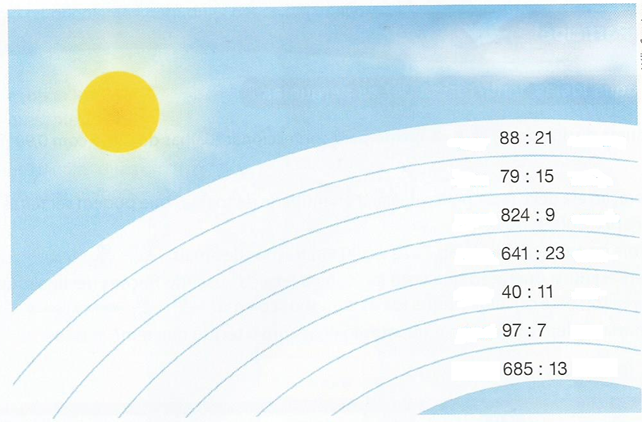 Resolva as operações da imagem e relacione o resultado à cor do quadro para encontrar a sequência das cores do arco-íris.Divisão do arco-íris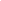 13,857 = azul anil4,190 = vermelho27,869 = verde 91,05 = açafrão13,085 = azul royal0,3636 = marrom27,086 = âmbar52,692 = violeta3,636 = azul41,90 = pink91,555 = amarelo5,266 = laranja